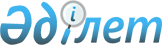 О внесении изменений в решение X сессии Карагандинского областного Маслихата от 11 декабря 2004 года N 149 "Об областном бюджете на 2005 год"Решение XIV сессии Карагандинского областного Маслихата от 19 августа 2005 года N 207. Зарегистрировано Департаментом юстиции Карагандинской области 1 сентября 2005 года за N 1798



    В соответствии с 
 Бюджетным кодексом 
 Республики Казахстан, 
 Законом 
 Республики Казахстан "О местном государственном управлении в Республике Казахстан", областной Маслихат 

РЕШИЛ

: 




    1. Внести в 
 решение 
 X сессии Карагандинского областного Маслихата от 11 декабря 2004 года N 149 "Об областном бюджете на 2005 год" (зарегистрировано в Реестре государственной регистрации нормативных правовых актов за N 1678, опубликовано в газетах "Орталық Қазақстан" от 8 января 2005 года N 6-7 (19675), "Индустриальная Караганда" от 8 января 2005 года N 4 (20087), внесены изменения и дополнения 
 решением 
 XI сессии Карагандинского областного Маслихата от 17 марта 2005 года N 169 "О внесении изменений и дополнений в решение X сессии Карагандинского областного Маслихата от 11 декабря 2004 года N 149 "Об областном бюджете на 2005 год" (зарегистрировано в Реестре государственной регистрации нормативных правовых актов за N 1761, опубликовано в газетах "Орталық Қазақстан" от 9 апреля 2005 года N 71-72 (19740), "Индустриальная Караганда" от 9 апреля 2005 года N 43 (20126), 
 решением 
 XII сессии Карагандинского областного Маслихата от 30 мая 2005 года N 183 "О внесении изменений и дополнений в решение X сессии Карагандинского областного Маслихата от 11 декабря 2004 года N 149 "Об областном бюджете на 2005 год" (зарегистрировано в Реестре государственной регистрации нормативных правовых актов за N 1788, опубликовано в газетах "Орталық Қазақстан" от 9 июня 2005 года N 113-114 (19782), "Индустриальная Караганда" от 9 июня 2005 года N 69 (20152) следующие изменения:

    1) в пункте 1:

    цифры "35983223" заменить цифрами "35395028";

    цифры "14161802" заменить цифрами "13660224";

    цифры "21766034" заменить цифрами "21679417";

    цифры "36448997" заменить цифрами "36154482";

    цифры "465774" заменить цифрами "759454";

    цифры "1613986" заменить цифрами "1320306";

    цифры "1963300" заменить цифрами "1669620";

    2) в пункте 5:

    цифры "8975047" заменить цифрами "8888430";

    цифры "637880" заменить цифрами "622460";

    цифры "2035400" заменить цифрами "1964203";

    3) в пункте 6:

    цифры "3970324" заменить цифрами "4070496";

    цифры "293326" заменить цифрами "322852";

    цифры "192662" заменить цифрами "215811";

    цифры "343565" заменить цифрами "364675";

    цифры "314415" заменить цифрами "326238";

    цифры "223585" заменить цифрами "238149";

    4) в пункте 17:

    в абзаце первом цифры "250000" заменить цифрами "176000";

    в абзаце втором цифры "100000" заменить цифрами "56000";

    в абзаце третьем цифры "50000" заменить цифрами "20000";

    5) приложение 1, 19, 20 к указанному решению изложить в редакции согласно приложению 1, 2, 3 к настоящему решению.




    2. Настоящее решение вводится в действие с 1 января 2005 года. 


    Председатель сессии



    Секретарь областного Маслихата





Приложение 1



     к решению XIV сессии



     Карагандинского областного Маслихата



     от 19 августа 2005 года N 207

Приложение 1



     к решению X сессии



     Карагандинского областного Маслихата



     от 11 декабря 2004 года N 149 





Областной бюджет на 2005 год



------------------------------------------------------------

Категория             Наименование              |  Сумма



    |Класс                                     | (тысяч



    |   |Подкласс                              |  тенге)

-|---|---|--------------------------------------|---------

1| 2 | 3 |               4                      |   5 ------------------------------------------------------------

|   |   |I. Доходы                              | 35395028



1|   |   |Налоговые поступления                  | 13660224



|03 |   |Социальный налог                       | 12805434



|   |1  |Социальный налог                       | 12805434



|05 |   |Внутренние налоги на товары, работы и  |



|   |   |услуги                                 |   854790



|   |3  |Поступления за использование природных |



|   |   |и других ресурсов                      |   854790



2|   |   |Неналоговые поступления                |    55387



|01 |   |Доходы от государственной собственности|    21044



|   |7  |Вознаграждения (интересы) по кредитам, |



|   |   |выданным из государственного бюджета   |    21041



|   |9  |Прочие доходы от государственной       |



|   |   |собственности                          |        3



|02 |   |Поступления от реализации товаров      |



|   |   |(работ, услуг) государственными        |



|   |   |учреждениями, финансируемыми из        |



|   |   |государственного бюджета               |        3



|   |1  |Поступления от реализации товаров      |



|   |   |(работ, услуг) государственными        |



|   |   |учреждениями, финансируемыми из        |



|   |   |государственного бюджета               |        3



|04 |   |Штрафы, пеня, санкции, взыскания,      |



|   |   |налагаемые государственными            |



|   |   |учреждениями, финансируемыми из        |



|   |   |государственного бюджета, а также      |



|   |   |содержащимися и финансируемыми из      |



|   |   |бюджета (сметы расходов) Национального |



|   |   |Банка Республики Казахстан             |    33897



|   |1  |Штрафы, пеня, санкции, взыскания,      |



|   |   |налагаемые государственными            |



|   |   |учреждениями, финансируемыми из        |



|   |   |государственного бюджета, а также      |



|   |   |содержащимися и финансируемыми из      |



|   |   |бюджета (сметы расходов) Национального |



|   |   |Банка Республики Казахстан             |    33897



|06 |   |Прочие неналоговые поступления         |      443



|   |1  |Прочие неналоговые поступления         |      443



4|   |   |Поступления официальных трансфертов    | 21679417



|01 |   |Трансферты из нижестоящих органов      |



|   |   |государственного управления            |  8888430



|   |2  |Трансферты из районных (городских)     |



|   |   |бюджетов                               |  8888430



|02 |   |Трансферты из вышестоящих органов      |



|   |   |государственного управления            | 12790987



|   |1  |Трансферты из республиканского бюджета | 12790987

------------------------------------------------------------

------------------------------------------------------------



Функциональная группа        Наименование         |  Сумма



 |Функциональная подгруппа                       | (тысяч



 |   |Администратор бюджетных программ           |  тенге)



 |   |   |Программа                              |



--|---|---|---|-----------------------------------|---------



1 | 2 | 3 | 4 |                5                  |    6



------------------------------------------------------------



 |   |   |   |II. Затраты                        |36154482



01|   |   |   |Государственные услуги общего      |



 |   |   |   |характера                          |  499603



 | 1 |   |   |Представительные, исполнительные и |



 |   |   |   |другие органы, выполняющие общие   |



 |   |   |   |функции государственного           |



 |   |   |   |управления                         |  270296



 |   |110|   |Аппарат маслихата области          |   34045



 |   |   |001|Обеспечение деятельности маслихата |



 |   |   |   |области                            |   34045



 |   |120|   |Аппарат акима области              |  236251



 |   |   |001|Обеспечение деятельности акима     |



 |   |   |   |области                            |  236251



 | 2 |   |   |Финансовая деятельность            |  140257



 |   |257|   |Департамент (Управление) финансов  |



 |   |   |   |области                            |  140257



 |   |   |001|Обеспечение деятельности           |



 |   |   |   |Департамента (Управления) финансов |   86411



 |   |   |003|Организация работы по выдаче       |



 |   |   |   |разовых талонов и обеспечение      |



 |   |   |   |полноты сбора сумм от реализации   |



 |   |   |   |разовых талонов                    |   38146



 |   |   |009|Организация приватизации           |



 |   |   |   |коммунальной собственности         |    4500



 |   |   |010|Учет, хранение, оценка и           |



 |   |   |   |реализация имущества,              |



 |   |   |   |поступившего в коммунальную        |



 |   |   |   |собственность                      |   11200



 | 5 |   |   |Планирование и статистическая      |



 |   |   |   |деятельность                       |   89050



 |   |258|   |Департамент (Управление) экономики |



 |   |   |   |и бюджетного планирования области  |   89050



 |   |   |001|Обеспечение деятельности           |



 |   |   |   |Департамента (Управления)          |



 |   |   |   |экономики и бюджетного             |



 |   |   |   |планирования                       |   89050



02|   |   |   |Оборона                            |  130047



 | 1 |   |   |Военные нужды                      |   12448



 |   |250|   |Департамент (Управление)           |



 |   |   |   |мобилизационной подготовки и       |



 |   |   |   |чрезвычайных ситуаций области      |   12448



 |   |   |003|Мероприятия в рамках исполнения    |



 |   |   |   |всеобщей воинской обязанности      |   12448



 | 2 |   |   |Организация работы по чрезвычайным |



 |   |   |   |ситуациям                          |  117599



 |   |250|   |Департамент (Управление)           |



 |   |   |   |мобилизационной подготовки и       |



 |   |   |   |чрезвычайных ситуаций области      |  117599



 |   |   |001|Обеспечение деятельности           |



 |   |   |   |Департамента (Управления)          |



 |   |   |   |мобилизационной подготовки         |



 |   |   |   |и чрезвычайных ситуаций            |   29595



 |   |   |005|Мобилизационная подготовка и       |



 |   |   |   |мобилизация областного масштаба    |   31160



 |   |   |006|Предупреждение и ликвидация        |



 |   |   |   |чрезвычайных ситуаций областного   |



 |   |   |   |масштаба                           |   56844



03|   |   |   |Общественный порядок,              |



 |   |   |   |безопасность, правовая,            |



 |   |   |   |судебная, уголовно-                |



 |   |   |   |исполнительная деятельность        | 2870506



 | 1 |   |   |Правоохранительная деятельность    | 2870506



 |   |252|   |Исполнительный орган внутренних    |



 |   |   |   |дел, финансируемый из областного   |



 |   |   |   |бюджета                            | 2870506



 |   |   |001|Обеспечение деятельности           |



 |   |   |   |исполнительного органа внутренних  |



 |   |   |   |дел, финансируемого из областного  |



 |   |   |   |бюджета                            | 2759666



 |   |   |002|Охрана общественного порядка и     |



 |   |   |   |обеспечение общественной           |



 |   |   |   |безопасности на территории области |  109441



 |   |   |003|Поощрение граждан, участвующих в   |



 |   |   |   |охране общественного порядка       |     999



 |   |   |005|Создание информационных систем     |     400



04|   |   |   |Образование                        | 5342340



 | 2 |   |   |Начальное общее, основное общее,   |



 |   |   |   |среднее общее образование          | 1829785



 |   |260|   |Управление (Отдел) физической      |



 |   |   |   |культуры и спорта области          |  748045



 |   |   |006|Дополнительное образование для     |



 |   |   |   |детей и юношества по спорту        |  634341



 |   |   |007|Общеобразовательное обучение       |



 |   |   |   |одаренных в спорте детей в         |



 |   |   |   |специализированных организациях    |



 |   |   |   |образования                        |  113704



 |   |261|   |Департамент (Управление)           |



 |   |   |   |образования области                | 1081740



 |   |   |003|Общеобразовательное обучение по    |



 |   |   |   |специальным образовательным        |



 |   |   |   |программам                         |  485913



 |   |   |004|Информатизация системы среднего    |



 |   |   |   |образования                        |   17865



 |   |   |005|Приобретение и доставка учебников  |



 |   |   |   |для государственных областных      |



 |   |   |   |организаций образования            |    9350



 |   |   |006|Общеобразовательное обучение       |



 |   |   |   |одаренных детей в                  |



 |   |   |   |специализированных организациях    |



 |   |   |   |образования                        |   28065



 |   |   |007|Проведение школьных олимпиад и     |



 |   |   |   |внешкольных мероприятий областного |



 |   |   |   |масштаба                           |    8000



 |   |   |017|Целевые текущие трансферты бюджетам|



 |   |   |   |районов (городов областного        |



 |   |   |   |значения) на обеспечение содержания|



 |   |   |   |типовых штатов государственных     |



 |   |   |   |учреждений общего среднего         |



 |   |   |   |образования                        |  148239



 |   |   |019|Целевые текущие трансферты бюджетам|



 |   |   |   |районов (городов областного        |



 |   |   |   |значения) на подключение к         |



 |   |   |   |Интернету и оплату трафика         |



 |   |   |   |государственных учреждений среднего|



 |   |   |   |общего образования                 |   32924



 |   |   |020|Целевые текущие трансферты бюджетам|



 |   |   |   |районов (городов областного        |



 |   |   |   |значения) на приобретение и        |



 |   |   |   |доставку учебников и               |



 |   |   |   |учебно-методических комплексов для |



 |   |   |   |обновления библиотечных фондов     |



 |   |   |   |государственных учреждений среднего|



 |   |   |   |общего образования                 |   68031



 |   |   |021|Целевые текущие трансферты бюджетам|



 |   |   |   |районов (городов областного        |



 |   |   |   |значения) на создание лингофонных и|



 |   |   |   |мультимедийных кабинетов для       |



 |   |   |   |государственных учреждений среднего|



 |   |   |   |общего образования                 |   30765



 | 3 |   |   |Начальное профессиональное         |



 |   |   |   |образование                        |  993338



 |   |261|   |Департамент (Управление)           |



 |   |   |   |образования области                |  993338



 |   |   |008|Начальное профессиональное         |



 |   |   |   |образование                        |  993338



 | 4 |   |   |Среднее профессиональное           |



 |   |   |   |образование                        |  765247



 |   |253|   |Департамент (Управление)           |



 |   |   |   |здравоохранения области            |   72077



 |   |   |002|Подготовка специалистов со средним |



 |   |   |   |профессиональным образованием      |   72077



 |   |261|   |Департамент (Управление)           |



 |   |   |   |образования области                |  693170



 |   |   |009|Подготовка специалистов со средним |



 |   |   |   |профессиональным образованием      |  693170



 | 5 |   |   |Дополнительное профессиональное    |



 |   |   |   |образование                        |  103597



 |   |252|   |Исполнительный орган внутренних    |



 |   |   |   |дел, финансируемый из областного   |



 |   |   |   |бюджета                            |   24453



 |   |   |007|Повышение квалификации и           |



 |   |   |   |переподготовка кадров              |   24453



 |   |253|   |Департамент (Управление)           |



 |   |   |   |здравоохранения                    |    9216



 |   |   |003|Повышение квалификации и           |



 |   |   |   |переподготовка кадров              |    9216



 |   |261|   |Департамент (Управление)           |



 |   |   |   |образования области                |   69928



 |   |   |010|Повышение квалификации и           |



 |   |   |   |переподготовка кадров              |   69928



 | 9 |   |   |Прочие услуги в области            |



 |   |   |   |образования                        | 1650373



 |   |261|   |Департамент (Управление)           |



 |   |   |   |образования области                |  329799



 |   |   |001|Обеспечение деятельности           |



 |   |   |   |Департамента (Управления)          |



 |   |   |   |образования                        |   32912



 |   |   |011|Обследование психического здоровья |



 |   |   |   |детей и подростков и оказание      |



 |   |   |   |психолого-медико-педагогической    |



 |   |   |   |консультативной помощи населению   |   14208



 |   |   |012|Реабилитация и социальная          |



 |   |   |   |адаптация детей и подростков       |



 |   |   |   |с проблемами в развитии            |   23050



 |   |   |018|Целевые текущие трансферты бюджетам|



 |   |   |   |районов (городов областного        |



 |   |   |   |значения) на содержание вновь      |



 |   |   |   |водимых объектов образования       |  259629



 |   |266|   |Департамент (Управление)           |



 |   |   |   |архитектуры, градостроительства и  |



 |   |   |   |строительства области              | 1320574



 |   |   |016|Развитие объектов образования      |  396414



 |   |   |017|Целевые трансферты на развитие     |



 |   |   |   |бюджетам районов (городов          |



 |   |   |   |областного значения) на            |



 |   |   |   |строительство и реконструкцию      |



 |   |   |   |объектов образования               |  924160



05|   |   |   |Здравоохранение                    |13528665



 | 1 |   |   |Больницы широкого профиля          | 5037819



 |   |253|   |Департамент (Управление)           |



 |   |   |   |здравоохранения области            | 5037819



 |   |   |004|Оказание стационарной медицинской  |



 |   |   |   |помощи по направлению специалистов |



 |   |   |   |первичной медико-санитарной помощи |



 |   |   |   |и организаций здравоохранения      | 5037819



 | 2 |   |   |Охрана здоровья населения          | 1644677



 |   |253|   |Департамент (Управление)           |



 |   |   |   |здравоохранения области            | 1007703



 |   |   |005|Производство крови, ее компонентов |



 |   |   |   |и препаратов для местных           |



 |   |   |   |организаций здравоохранения        |   97288



 |   |   |006|Охрана материнства и детства       |  160507



 |   |   |007|Пропаганда здорового образа жизни  |   12978



 |   |   |008|Обеспечение специализированными    |



 |   |   |   |продуктами питания и               |



 |   |   |   |лекарственными средствами          |



 |   |   |   |населения по отдельным видам       |



 |   |   |   |заболеваний                        |  736930



 |   |269|   |Департамент (Управление)           |



 |   |   |   |государственного                   |



 |   |   |   |санитарно-эпидемиологического      |



 |   |   |   |надзора области                    |  636974



 |   |   |001|Обеспечение деятельности           |



 |   |   |   |Департамента (Управления)          |



 |   |   |   |государственного                   |



 |   |   |   |санитарно-эпидемиологического      |



 |   |   |   |надзора                            |  311120



 |   |   |002|Санитарно-эпидемиологическое       |



 |   |   |   |благополучие населения             |  325202



 |   |   |003|Борьба с эпидемиями                |     652



 | 3 |   |   |Специализированная медицинская     |



 |   |   |   |помощь                             | 2660335



 |   |253|   |Департамент (Управление)           |



 |   |   |   |здравоохранения области            | 2660335



 |   |   |009|Оказание медицинской помощи лицам, |



 |   |   |   |страдающим социально-значимыми     |



 |   |   |   |заболеваниями и заболеваниями,     |



 |   |   |   |представляющими опасность для      |



 |   |   |   |окружающих                         | 2660335



 | 4 |   |   |Поликлиники                        | 2601009



 |   |253|   |Департамент (Управление)           |



 |   |   |   |здравоохранения области            | 2601009



 |   |   |010|Оказание первичной                 |



 |   |   |   |медико-санитарной помощи населению | 2601009



 | 5 |   |   |Другие виды медицинской помощи     |  490585



 |   |253|   |Департамент (Управление)           |



 |   |   |   |здравоохранения области            |  490585



 |   |   |011|Оказание скорой и неотложной       |



 |   |   |   |помощи                             |  465525



 |   |   |012|Оказание медицинской помощи        |



 |   |   |   |населению в чрезвычайных ситуациях |   25060



 | 9 |   |   |Прочие услуги в области            |



 |   |   |   |здравоохранения                    | 1094240



 |   |253|   |Департамент (Управление)           |



 |   |   |   |здравоохранения области            |   78582



 |   |   |001|Обеспечение деятельности           |



 |   |   |   |Департамента (Управления)          |



 |   |   |   |здравоохранения                    |   72262



 |   |   |013|Проведение патологоанатомического  |



 |   |   |   |вскрытия                           |    6320



 |   |266|   |Департамент (Управление)           |



 |   |   |   |архитектуры, градостроительства и  |



 |   |   |   |строительства области              | 1015658



 |   |   |019|Развитие объектов здравоохранения  | 1015658



06|   |   |   |Социальная помощь и социальное     |



 |   |   |   |обеспечение                        | 1241917



 | 1 |   |   |Социальное обеспечение             |  968534



 |   |256|   |Департамент (Управление)           |



 |   |   |   |координации занятости и социальных |



 |   |   |   |программ области                   |  463594



 |   |   |002|Социальное обеспечение престарелых |



 |   |   |   |и инвалидов общего типа            |  463594



 |   |261|   |Департамент (Управление)           |



 |   |   |   |образования области                |  479040



 |   |   |015|Социальное обеспечение сирот,      |



 |   |   |   |детей, оставшихся без попечения    |



 |   |   |   |родителей                          |  479040



 |   |266|   |Департамент (Управление)           |



 |   |   |   |архитектуры, градостроительства и  |



 |   |   |   |строительства области              |   25900



 |   |   |020|Развитие объектов социального      |



 |   |   |   |обеспечения                        |   25900



 | 2 |   |   |Социальная помощь                  |  194380



 |   |256|   |Департамент (Управление)           |



 |   |   |   |координации занятости и социальных |



 |   |   |   |программ области                   |  194380



 |   |   |003|Социальная поддержка инвалидов     |   95365



 |   |   |006|Целевые текущие трансферты         |



 |   |   |   |бюджетам районов (городов          |



 |   |   |   |областного значения) для выплаты   |



 |   |   |   |единовременной помощи участникам и |



 |   |   |   |инвалидам Великой Отечественной    |



 |   |   |   |войны                              |   88894



 |   |   |009|Целевые текущие трансферты         |



 |   |   |   |бюджетам районов (городов          |



 |   |   |   |областного значения) на            |



 |   |   |   |компенсацию повышения тарифа       |



 |   |   |   |абонентской платы за телефон       |



 |   |   |   |социально-защищаемым гражданам,    |



 |   |   |   |являющимся абонентами городских    |



 |   |   |   |сетей телекоммуникаций             |     819



 |   |   |010|Обеспечение проезда инвалидам      |



 |   |   |   |и участникам Великой               |



 |   |   |   |Отечественной войны                |    9302



 | 9 |   |   |Прочие услуги в области социальной |



 |   |   |   |помощи и социального обеспечения   |   79003



 |   |256|   |Департамент (Управление)           |



 |   |   |   |координации занятости и социальных |



 |   |   |   |программ области                   |   79003



 |   |   |001|Обеспечение деятельности           |



 |   |   |   |Департамента (Управления)          |



 |   |   |   |координации занятости и социальных |



 |   |   |   |программ                           |   50537



 |   |   |008|Целевые текущие трансферты         |



 |   |   |   |бюджетам районов (городов          |



 |   |   |   |областного значения) на            |



 |   |   |   |увеличение размеров                |



 |   |   |   |коэффициентов для исчисления       |



 |   |   |   |должностных окладов (ставок)       |



 |   |   |   |рабочих первого и второго          |



 |   |   |   |разрядов государственных           |



 |   |   |   |учреждений и казенных предприятий  |   28343



 |   |   |011|Оплата услуг по зачислению,        |



 |   |   |   |выплате и доставке пособий         |



 |   |   |   |и других социальных выплат         |     123



07|   |   |   |Жилищно-коммунальное хозяйство     | 1319160



 | 1 |   |   |Жилищное хозяйство                 |  393750



 |   |266|   |Департамент (Управление)           |



 |   |   |   |архитектуры, градостроительства    |



 |   |   |   |и строительства                    |  393750



 |   |   |006|Целевые трансферты на развитие     |



 |   |   |   |бюджетам районов (городов          |



 |   |   |   |областного значения) на            |



 |   |   |   |строительство жилья                |



 |   |   |   |государственного коммунального     |



 |   |   |   |жилищного фонда                    |  393750



 | 2 |   |   |Коммунальное хозяйство             |  925410



 |   |266|   |Департамент (Управление)           |



 |   |   |   |архитектуры, градостроительства и  |



 |   |   |   |строительства области              |  925410



 |   |   |007|Целевые трансферты на развитие     |



 |   |   |   |бюджетам районов (городов          |



 |   |   |   |областного значения) на развитие   |



 |   |   |   |системы водоснабжения              |  825410



 |   |   |013|Целевые текущие трансферты бюджету |



 |   |   |   |района (города областного          |



 |   |   |   |значения) на поддержание           |



 |   |   |   |инфраструктуры города Приозерска   |  100000



08|   |   |   |Культура, спорт, туризм и          |



 |   |   |   |информационное пространство        | 1342578



 | 1 |   |   |Деятельность в области культуры    |  640997



 |   |262|   |Департамент (Управление) культуры  |  640997



 |   |   |   |области                            |



 |   |   |001|Обеспечение деятельности           |



 |   |   |   |Департамента (Управления) культуры |   17339



 |   |   |003|Поддержка культурно-досуговой      |



 |   |   |   |работы                             |  113080



 |   |   |005|Обеспечение сохранности            |



 |   |   |   |историко-культурного наследия и    |



 |   |   |   |доступа к ним                      |  107533



 |   |   |007|Поддержка театрального и           |



 |   |   |   |музыкального искусства             |  403045



 | 2 |   |   |Спорт                              |  335577



 |   |260|   |Управление (Отдел) физической      |



 |   |   |   |культуры и спорта области          |  270020



 |   |   |001|Обеспечение деятельности Управления|



 |   |   |   |(Отдела) физической культуры и     |



 |   |   |   |спорта                             |   22048



 |   |   |003|Проведение спортивных соревнований |



 |   |   |   |на областном уровне                |   16622



 |   |   |004|Подготовка и участие членов        |



 |   |   |   |областных сборных команд по        |



 |   |   |   |различным видам спорта на          |



 |   |   |   |республиканских и международных    |



 |   |   |   |спортивных соревнованиях           |  231350



 |   |266|   |Департамент (Управление)           |



 |   |   |   |архитектуры, градостроительства и  |



 |   |   |   |строительства области              |   65557



 |   |   |022|Развитие объектов физической       |



 |   |   |   |культуры и спорта                  |   65557



 | 3 |   |   |Информационное пространство        |  296279



 |   |259|   |Управление (Отдел) архивов и       |



 |   |   |   |документации области               |  110428



 |   |   |001|Обеспечение деятельности Управления|



 |   |   |   |(Отдела) архивов и документации    |   11167



 |   |   |002|Обеспечение сохранности архивного  |



 |   |   |   |фонда                              |   99261



 |   |262|   |Департамент (Управление) культуры  |



 |   |   |   |области                            |   70403



 |   |   |008|Обеспечение функционирования       |



 |   |   |   |областных библиотек                |   70403



 |   |263|   |Департамент (Управление) внутренней|



 |   |   |   |политики области                   |   98484



 |   |   |002|Проведение государственной         |



 |   |   |   |информационной политики через      |



 |   |   |   |средства массовой информации       |   98484



 |   |264|   |Управление по развитию языков      |



 |   |   |   |области                            |   16964



 |   |   |001|Обеспечение деятельности           |



 |   |   |   |Управления по развитию языков      |   12464



 |   |   |002|Развитие государственного языка и  |



 |   |   |   |других языков народов Казахстана   |    4500



 | 4 |   |   |Туризм                             |    4600



 |   |265|   |Департамент (Управление)           |



 |   |   |   |предпринимательства и              |



 |   |   |   |промышленности области             |    4600



 |   |   |005|Регулирование туристской           |



 |   |   |   |деятельности                       |    4600



 | 9 |   |   |Прочие услуги по организации       |



 |   |   |   |культуры, спорта, туризма и        |



 |   |   |   |информационного пространства       |   65125



 |   |263|   |Департамент (Управление)           |



 |   |   |   |внутренней политики области        |   65125



 |   |   |001|Обеспечение деятельности           |



 |   |   |   |Департамента (Управления)          |



 |   |   |   |внутренней политики                |   48125



 |   |   |003|Реализация региональных программ в |



 |   |   |   |сфере молодежной политики          |   17000



10|   |   |   |Сельское, водное, лесное, рыбное   |



 |   |   |   |хозяйство, особоохраняемые         |



 |   |   |   |природные территории, охрана       |



 |   |   |   |окружающей среды и животного мира, |



 |   |   |   |земельные отношения                |  430486



 | 1 |   |   |Сельское хозяйство                 |   27240



 |   |255|   |Департамент (Управление) сельского |



 |   |   |   |хозяйства области                  |   27240



 |   |   |001|Обеспечение деятельности           |



 |   |   |   |Департамента (Управления)          |



 |   |   |   |сельского хозяйства                |   25940



 |   |   |005|Проведение процедур банкротства    |



 |   |   |   |сельскохозяйственных организаций,  |



 |   |   |   |не находящихся в республиканской   |



 |   |   |   |собственности                      |    1300



 | 3 |   |   |Лесное хозяйство                   |   86411



 |   |254|   |Департамент (Управление) природных |



 |   |   |   |ресурсов и регулирования           |



 |   |   |   |природопользования области         |   86411



 |   |   |005|Охрана, защита, воспроизводство    |



 |   |   |   |лесов и лесоразведение             |   86411



 | 5 |   |   |Охрана окружающей среды            |  302100



 |   |254|   |Департамент (Управление) природных |



 |   |   |   |ресурсов и регулирования           |



 |   |   |   |природопользования области         |  133016



 |   |   |001|Обеспечение деятельности           |



 |   |   |   |Департамента (Управления)          |



 |   |   |   |природных ресурсов и регулирования |



 |   |   |   |природопользования                 |   25136



 |   |   |008|Проведение мероприятий по охране   |



 |   |   |   |окружающей среды                   |   99485



 |   |   |010|Содержание и защита особо          |



 |   |   |   |охраняемых природных территорий    |    8395



 |   |266|   |Департамент (Управление)           |



 |   |   |   |архитектуры, градостроительства и  |



 |   |   |   |строительства области              |  169084



 |   |   |026|Развитие объектов охраны           |



 |   |   |   |окружающей среды                   |  169084



 | 6 |   |   |Земельные отношения                |   14735



 |   |251|   |Управление земельных отношений     |



 |   |   |   |области                            |   14735



 |   |   |001|Обеспечение деятельности           |



 |   |   |   |Управления земельных отношений     |   14735



11|   |   |   |Промышленность, архитектурная,     |



 |   |   |   |градостроительная и строительная   |



 |   |   |   |деятельность                       |   51856



 | 2 |   |   |Архитектурная, градостроительная и |



 |   |   |   |строительная деятельность          |   51856



 |   |266|   |Департамент (Управление)           |



 |   |   |   |архитектуры, градостроительства и  |



 |   |   |   |строительства области              |   37606



 |   |   |001|Обеспечение деятельности           |



 |   |   |   |Департамента (Управление)          |



 |   |   |   |архитектуры, градостроительства и  |



 |   |   |   |строительства                      |   37606



 |   |267|   |Департамент (Управление)           |



 |   |   |   |государственного                   |



 |   |   |   |архитектурно-строительного         |



 |   |   |   |контроля области                   |   14250



 |   |   |001|Обеспечение деятельности           |



 |   |   |   |Департамента (Управления)          |



 |   |   |   |государственного                   |



 |   |   |   |архитектурно-строительного         |



 |   |   |   |контроля                           |   14250



12|   |   |   |Транспорт и коммуникации           | 1866810



 | 1 |   |   |Автомобильный транспорт            |  527237



 |   |268|   |Департамент (Управление)           |



 |   |   |   |пассажирского транспорта и         |



 |   |   |   |автомобильных дорог области        |  527237



 |   |   |003|Обеспечение функционирования       |



 |   |   |   |автомобильных дорог                |  527237



 | 9 |   |   |Прочие услуги в сфере транспорта и |



 |   |   |   |коммуникаций                       | 1339573



 |   |268|   |Департамент (Управление)           |



 |   |   |   |пассажирского транспорта и         |



 |   |   |   |автомобильных дорог области        | 1339573



 |   |   |001|Обеспечение деятельности           |



 |   |   |   |Департамента (Управления)          |



 |   |   |   |пассажирского транспорта и         |



 |   |   |   |автомобильных дорог                |   32580



 |   |   |002|Развитие транспортной              |



 |   |   |   |инфраструктуры                     |  362483



 |   |   |005|Организация пассажирских перевозок |



 |   |   |   |по социально значимым межрайонным  |



 |   |   |   |(междугородним) сообщениям         |  944510



13|   |   |   |Прочие                             | 1744198



 | 1 |   |   |Регулирование экономической        |



 |   |   |   |деятельности                       |   45258



 |   |265|   |Департамент (Управление)           |



 |   |   |   |предпринимательства и              |



 |   |   |   |промышленности области             |   45258



 |   |   |001|Обеспечение деятельности           |



 |   |   |   |Департамента (Управления)          |



 |   |   |   |предпринимательства и              |



 |   |   |   |промышленности                     |   45258



 | 3 |   |   |Поддержка предпринимательской      |



 |   |   |   |деятельности и защита конкуренции  |    9000



 |   |265|   |Департамент (Управление)           |



 |   |   |   |предпринимательства и              |



 |   |   |   |промышленности области             |    9000



 |   |   |003|Поддержка предпринимательской      |



 |   |   |   |деятельности                       |    9000



 | 4 |   |   |Регулирование естественных         |



 |   |   |   |монополий                          |   27453



 |   |270|   |Департамент (Управление)           |



 |   |   |   |регулирования деятельности         |



 |   |   |   |естественных монополий и защиты    |



 |   |   |   |конкуренции области                |   27453



 |   |   |001|Обеспечение деятельности           |



 |   |   |   |Департамента (Управления)          |



 |   |   |   |регулирования деятельности         |



 |   |   |   |естественных монополий и защиты    |



 |   |   |   |конкуренции                        |   27453



 | 9 |   |   |Прочие                             | 1662487



 |   |257|   |Департамент (Управление) финансов  |



 |   |   |   |области                            | 1547487



 |   |   |013|Резерв местного исполнительного    |



 |   |   |   |органа области на неотложные       |



 |   |   |   |затраты                            |   20000



 |   |   |014|Чрезвычайный резерв местного       |



 |   |   |   |исполнительного органа области для |



 |   |   |   |ликвидации чрезвычайных ситуаций   |



 |   |   |   |природного и техногенного          |



 |   |   |   |характера                          |   56000



 |   |   |015|Целевые текущие трансферты         |



 |   |   |   |бюджетам районов (городов          |



 |   |   |   |областного значения) на увеличение |



 |   |   |   |заработной платы государственным   |



 |   |   |   |служащим, работникам               |



 |   |   |   |государственных учреждений, не     |



 |   |   |   |являющимся государственными        |



 |   |   |   |служащими, и работниками казенных  |



 |   |   |   |предприятий                        | 1471487



 |   |258|   |Департамент (Управление) экономики |



 |   |   |   |и бюджетного планирования          |   55000



 |   |   |003|Разработка технико-экономического  |



 |   |   |   |обоснования местных бюджетных      |



 |   |   |   |инвестиционных проектов (программ) |



 |   |   |   |и проведение его экспертизы        |   55000



 |   |266|   |Департамент (Управление)           |



 |   |   |   |архитектуры, градостроительства и  |



 |   |   |   |строительства                      |   60000



 |   |   |012|Целевые трансферты на развитие     |



 |   |   |   |бюджетам районов (городов          |



 |   |   |   |областного значения) на развитие   |



 |   |   |   |малых городов с депрессивной       |



 |   |   |   |экономикой                         |   60000



15|   |   |   |Официальные трансферты             | 5786316



 | 1 |   |   |Официальные трансферты             | 5786316



 |   |257|   |Департамент (Управление) финансов  |



 |   |   |   |области                            | 5786316



 |   |   |005|Трансферты из местных бюджетов     | 1715820



 |   |   |007|Субвенции                          | 4070496



 |   |   |   |III. Операционное сальдо           | -759454



 |   |   |   |IV. Чистое бюджетное кредитование  | 1320306



 |   |   |   |Бюджетные кредиты                  | 1669620



07|   |   |   |Жилищно-коммунальное хозяйство     | 1263300



 | 1 |   |   |Жилищное хозяйство                 | 1263300



 |   |266|   |Департамент (Управление)           |



 |   |   |   |архитектуры, градостроительства и  |



 |   |   |   |строительства                      | 1263300



 |   |   |005|Кредитование бюджетов районов      |



 |   |   |   |(городов областного значения) на   |



 |   |   |   |строительство жилья                | 1263300



10|   |   |   |Сельское, водное, лесное, рыбное   |



 |   |   |   |хозяйство, особоохраняемые         |



 |   |   |   |природные территории, охрана       |



 |   |   |   |окружающей среды и животного мира, |



 |   |   |   |земельные отношения                |  286320



 | 1 |   |   |Сельское хозяйство                 |  286320



 |   |255|   |Департамент (Управление) сельского |



 |   |   |   |хозяйства области                  |  286320



 |   |   |003|Кредитование                       |



 |   |   |   |сельхозтоваропроизводителей        |  286320



13|   |   |   |Прочие                             |  120000



 | 1 |   |   |Регулирование экономической        |



 |   |   |   |деятельности                       |   20000



 |   |265|   |Департамент (Управление)           |



 |   |   |   |предпринимательства и              |



 |   |   |   |промышленности области             |   20000



 |   |   |002|Кредитование для поддержки и       |



 |   |   |   |развития отраслей экономики        |   20000



 |9  |   |   |Прочие                             |  100000



 |   |257|   |Департамент (Управление) финансов  |



 |   |   |   |области                            |  100000



 |   |   |012|Резерв местного исполнительного    |



 |   |   |   |органа области на покрытие         |



 |   |   |   |кассового разрыва бюджетов районов |



 |   |   |   |(городов областного значения)      |  100000



 |   |   |   |Погашение бюджетных кредитов       |  349314



 | 5 |   |   |Погашение бюджетных кредитов       |  349314



 |   | 01|   |Погашение бюджетных кредитов       |  349314



 |   |   | 1 |Погашение бюджетных кредитов,      |



 |   |   |   |выданных из государственного       |



 |   |   |   |бюджета                            |  349314



 |   |   |   |V. Сальдо по операциям с           |



 |   |   |   |финансовыми активами               | -714000



 |   |   |   |Приобретение финансовых активов    |       0



 | 6 |   |   |Поступление от продажи финансовых  |



 |   |   |   |активов государства                |  714000



 |   | 01|   |Поступления от продажи финансовых  |



 |   |   |   |активов государства                |  714000



 |   |   | 1 |Поступления от продажи финансовых  |



 |   |   |   |активов внутри страны              |  714000



 |   |   |   |VI. Дефицит (профицит) бюджета     |-1365760



 |   |   |   |VII. Финансирование дефицита       |



 |   |   |   |(использование профицита) бюджета  | 1365760



 | 7 |   |   |Поступление займов                 | 1263300



 |   | 01|   |Внутренние государственные займы   | 1263300



 |   |   | 2 |Договоры займа                     | 1263300



 |   |   |   |Движение остатков бюджетных        |



 |   |   |   |средств                            | -102460

-------------------------------------------------------------




Приложение 2             

к решению XIV сессии         

Карагандинского областного Маслихата

от 19 августа 2005 года N 207    

Приложение 19            

к решению X сессии         

Карагандинского областного Маслихата

от 11 декабря 2004 года N 149    





Кредитование на строительство жилья за счет ипотечного кредитования



-------------------------------------------------------------

N п/п|           Наименование           |Сумма (тысяч тенге)

-----|----------------------------------|-------------------

1    |                2                 |        3

-----|----------------------------------|-------------------

    |Всего                             |   1263300

1    |Балхаш                            |     48300

2    |Жезказган                         |     63570

3    |Караганды                         |   1096110

4    |Сатпаев                           |     15090

5    |Темиртау                          |     40230

-------------------------------------------------------------




Приложение 3           

к решению XIV сессии        

Карагандинского областного Маслихата

от 19 августа 2005 года N 207    

Приложение 20           

к решению X сессии        

Карагандинского областного Маслихата

от 11 декабря 2004 года N 149   





Целевые текущие трансферты на увеличение заработной платы государственным служащим, работникам ГУ, не являющимися государственными служащими, и работникам казенных предприятий




                                    

тысяч тенге

-------------------------------------------------------------

N п/п|          Наименование            |  Всего

-------------------------------------------------------------

1    |                2                 |    3

-------------------------------------------------------------

    | Всего                            | 1471487

1    | Абайский                         |  85413

2    | Актогайский                      |  59751

3    | Балхаш                           |  67212

4    | Бухар-Жырауский                  | 147027

5    | Жанааркинский                    |  44070

6    | Жезказган                        |  83722

7    | Караганды                        | 334639

8    | Каражал                          |  12802

9    | Каркаралинский                   |  90338

10   | Нуринский                        |  79724

11   | Осакаровский                     |  81586

12   | Приозерск                        |  10766

13   | Сарань                           |  39206

14   | Сатпаев                          |  64701

15   | Темиртау                         | 116124

16   | Улытауский                       |  31045

17   | Шахтинск                         |  58786

18   | Шетский                          |  64575

-------------------------------------------------------------

					© 2012. РГП на ПХВ «Институт законодательства и правовой информации Республики Казахстан» Министерства юстиции Республики Казахстан
				